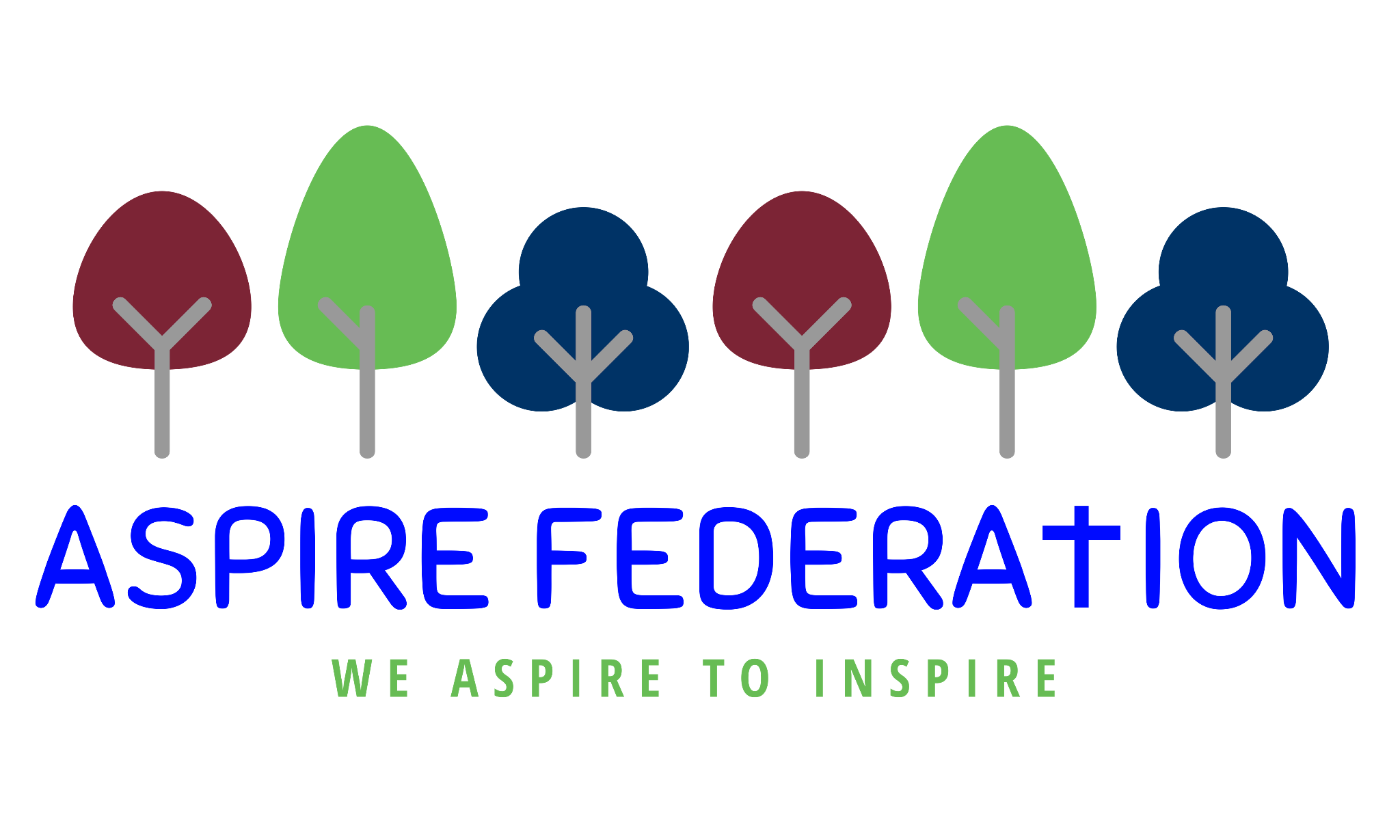 ASPIRE Federation Protected CharacteristicsYear R- Year 6  Year R Protected CharacteristicsYear 1 Protected Characteristics- 
Year 2 Protected Characteristics Year 3 Protected Characteristics- Year 4 Protected Characteristics-Year 5 Protected Characteristics- Year 6 Protected Characteristics- 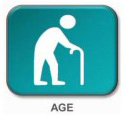 All about me- family treePast and presentBirthdays Life Skills - friendships, relationships and family - who are our ‘special/safe’ people.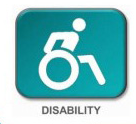 Mental Health Awareness WeekParalympicsLife Skills - we are all unique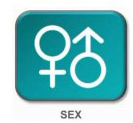 Women's History MonthGenderCombating stereotypes around roles and jobs via dance, stories and visitors. Art - Female iconsWomen in Computing / STEM - Ada Lovelace / Grace HopperProfile of sport between men and women ie Football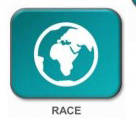 Black History MonthAnti-bullying week Safer internet day  Focussing on positive role models such as Mo Farah, Marcus Rashford etcPeople in BrazilMusic - Diversity in other countriesArt - GRT influenceHistory - ExplorersEuropean Day of Languages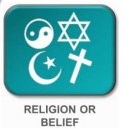 Divali Chinese New YearChristmas- The nativity story Easter- the Easter Story and songs, lent, pentecostCreation, Incarnation, salvation, God, Gospel - Christianity unitsStories across faiths - Dharma / Siki / Islam / Judaism and Christian. Humanism - Who are Humanists and how do they live?Who is Jewish and what do they believe?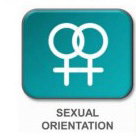 Anti-bullying weekSafer internet day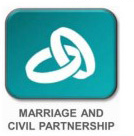 Show and Tell- family weddingsAll about me- family tree Life Skills - friendships, relationships and family - who are our ‘special/safe’ people.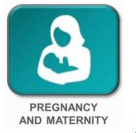 Science- Life cycles. Science - animals including humans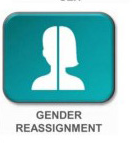 This area is not covered within the Primary School Curriculum. Any individual instances of anything involving this within school will be dealt with accordingly.Timelines and arranging members of staff by their age after discussing the children’s perception of age. Science - Life cycles of humansMental Health Awareness WeekPSHE- Celebrating DifferencesRed Nose day- Awareness of diverse disabilities Focus on paralympics.Life Skills - uniqueness, individual strengthsAnti-bullying weekSafer internet dayStoriesLooking at specific sport stars ie Dame Kelly Holmes/Tom Daley Life Skills - the family unit - safe and special people in our lives.Black History MonthAnti-bullying week Safer internet day  Focussing on positive role models such as Mo Farah, Marcus Rashford etcPeople in BrazilMusic - Diversity in other countriesArt - GRT influenceHistory - ExplorersEuropean Day of LanguagesDivali Chinese New YearChristmas- The nativity story Easter- the Easter Story and songs, lent, pentecostCreation, Incarnation, salvation, God, Gospel - Christianity unitsStories across faiths - Dharma / Siki / Islam / Judaism and Christian. Humanism Who are Humanists and how do they live?Judaism- Who is Jewish and what do they believe?Anti-bullying weekSafer internet dayStoriesLooking at specific sport stars ie Dame Kelly Holmes/Tom Daley Life Skills - the family unit - safe and special people in our lives.Focusing on weddings in different religious faiths and comparing them. Science- Life cycles. Science - animals including humansThis area is not covered within the Primary School Curriculum. Any individual instances of anything involving this within school will be dealt with accordingly.Science - Life cycles of humansArt- Artists alive and deceasedMental Health Awareness WeekRed Nose day- Awareness of diverse disabilities Paralympics Anti-bullying weekSafer internet dayRole modelsSpecific Sports Stars- Dame Kelly Holmes/Tom DaleyBlack History MonthAnti-bullying week Safer internet day  Role ModelsMusic - diversity in other countriesArt - GRT influence/promotion of racial equalityEuropean Day of LanguagesInfluential male and female sporting stars of all backgrounds. Ramadan and EidCreation, incarnation, Gospel, Salvation - Christianity unitsHindu Dharma What does it mean to be a Hindu in britain todayIslam Who is a Muslim and what do they believe?Anti-bullying weekSafer internet dayRole modelsSpecific Sports Stars- Dame Kelly Holmes/Tom DaleyMarriage Circle Time Science- Life cyclesAnimals including humans This area is not covered within the Primary School Curriculum. Any individual instances of anything involving this within school will be dealt with accordingly.History - Prehistoric Britain and life spansHistory - The role of children in the past (Roman Britain, ancient Greece, Egypt)Mental Health Awareness WeekComputing - Chieko Asakawa - blind computer scientist who works to help blind people in their daily livesParalympics Women's History MonthHistory - The difference in men/women’s role in the past (Roman Britain, ancient Greece, Egypt)Skeletal system and muscles- men-women Music - Female rock and roll iconsArt - Female iconsComputing / Women in STEM - Katerine Johnson and her involvement with the space programProfile of sport between men and women ie Football Black History MonthAnti-bullying week Safer internet day Music - diversity in other countries Art - GRT influence/promotion of racial equalityHistory - Ancient civilisations in Britain and their travel here.European Day of LanguagesInfluential male and female sports stars of all backgroundsPeople of God, Salvation, Kingdom of God, Incarnation Christianity units. How do people from religious and non religious communities celebrate key festivals? How do Sikh people worship and celebratePlayers observing Ramadam receiving additional breaks during sporting events. Men and women playing sport with religious headdress. Anti-bullying weekSafer internet dayLife cycles of humans and how we developSpecific Sports stars ie Dame Kelly Holmes/Tom Daley This area is not covered within the Primary School Curriculum. Any individual instances of anything involving this within school will be dealt with accordingly.Generational DifferencesHistory - The role of children in the past (Roman Britain, ancient Greece, Egypt) Mental Health Awareness WeekCelebrities- how people can be successful with a disability Art- significant artists with disabilitiesComputing - Chieko Asakawa - computer scientist who works to help blind people in their daily lives Paralympics Women's History MonthHistory - The difference in men/women’s role in the past (Roman Britain, ancient Greece, Egypt)Music - female rock and roll iconsArt - female iconsComputing - Women in STEM - Katherine Johnson and her role in the space programProfile of sport between men and women ie Football Black History MonthAnti-bullying week Safer internet day  Significant people of the black community. Music - diversity in other countriesArt - GRT influence/promotion of racial equalityHistory - Ancient civilisations in Britain and their travel here.European Day of LanguagesInfluential male and female sports stars ie Dame Kelly Holmes/Tom DaleyCreation, incarnation, Gospel, Salvation - Christianity units.Humanism-What is Humanism and what do they value?Why do some people think that life is a journey and what significant experiences mark this? players observing Ramadam to receive additional breaksmen and women playing sports wearing a headdress Anti-bullying weekSafer internet dayKeeping up to date with current issuesPSHE- discussing different types of family.Specific Sports stars ie Dame Kelly Holmes/Tom Daley PSHE- Discussing different relationships This area is not covered within the Primary School Curriculum. Any individual instances of anything involving this within school will be dealt with accordingly.History - The role of children in the past (Anglo Saxons, Picts & Scots, Vikings, World War 2)Mental Health Awareness WeekParalympics Women's History MonthHistory - The difference in men/women’s role in the past (Anglo Saxons, Picts & Scots, Vikings, World War 2)Art - Female iconsProfile of Sport between men and women ie Football Black History MonthAnti-bullying week Safer internet dayMusic - diversity in other countries/promotion of racial equalityArt - GRT influenceHistory - Ancient civilisations in Britain and their travel here.European Day of LanguagesInfluential male and female sports stars of all backgroundsGod, Incarnation, People of God, Salvation - Christianity unitsHow do people from religious and non religious communities celebrate key festivals?Green religion? How and why should religious communities do more to care for the Earth?Music - links to Holi Fest-players observing Rmaadam receiving additional breaks during games Anti-bullying weekSafer internet dayKings and Queens- across the agesTreatment of woman during different periods. Computing pioneers - Alan Turing / Peter LandinSpecific sports stars ie Dame Kelly Holmes/Tom Daley The Menstrual Cycle. This area is not covered within the Primary School Curriculum. Any individual instances of anything involving this within school will be dealt with accordingly.Changes in the bodyGrowing upTransition to high schoolSocial Media- body imageHistory - The role of children in the past (Anglo Saxons, Picts & Scots, Vikings, World War 2)Life Skills - respect and equality of the elderly. Community projects for the elderlyMental Health Awareness WeekParalympics Enrichment Sports DaysLife Skills - uniqueness, diversity, appearance and worthWomen's History MonthHistory - The difference in men/women’s role in the past (Anglo Saxons, Picts & Scots, Vikings, World War 2)Art - Female iconsProfile of sport between men and women ie Football Gender equality/stereotypes/rolesBlack History MonthAnti-bullying week Safer internet day  Music - diversity in other countries/promotion of racial equalityArt - GRT influenceHistory - Ancient civilisations in Britain and their travel here.European Day of LanguagesInfluential male and female Sports stars of all backgrounds -Creation, Gospel, Salvation, Kingdom of God - Christianity units. What can be done to reduce racism. Can religion help?ISLAM- What does it mean to be a Muslim in Britain today? Music - links to Holi FestPlayers observing Ramadam having additional rest breaks Men and women playing sport wearing a headdress Anti-bullying weekSafer internet dayComputing pioneers - Alan Turing / Peter LandinSpecific Sports Stars- Dame Kelly Holmes/Tom DaleyLife Skills - LGBTQ+ informationLife Skills - friendships, relationships and family - blended families.Sex Education Life Skills - the changing bodyThis area is not covered within the Primary School Curriculum. Any individual instances of anything involving this within school will be dealt with accordingly.